Le Parc animalier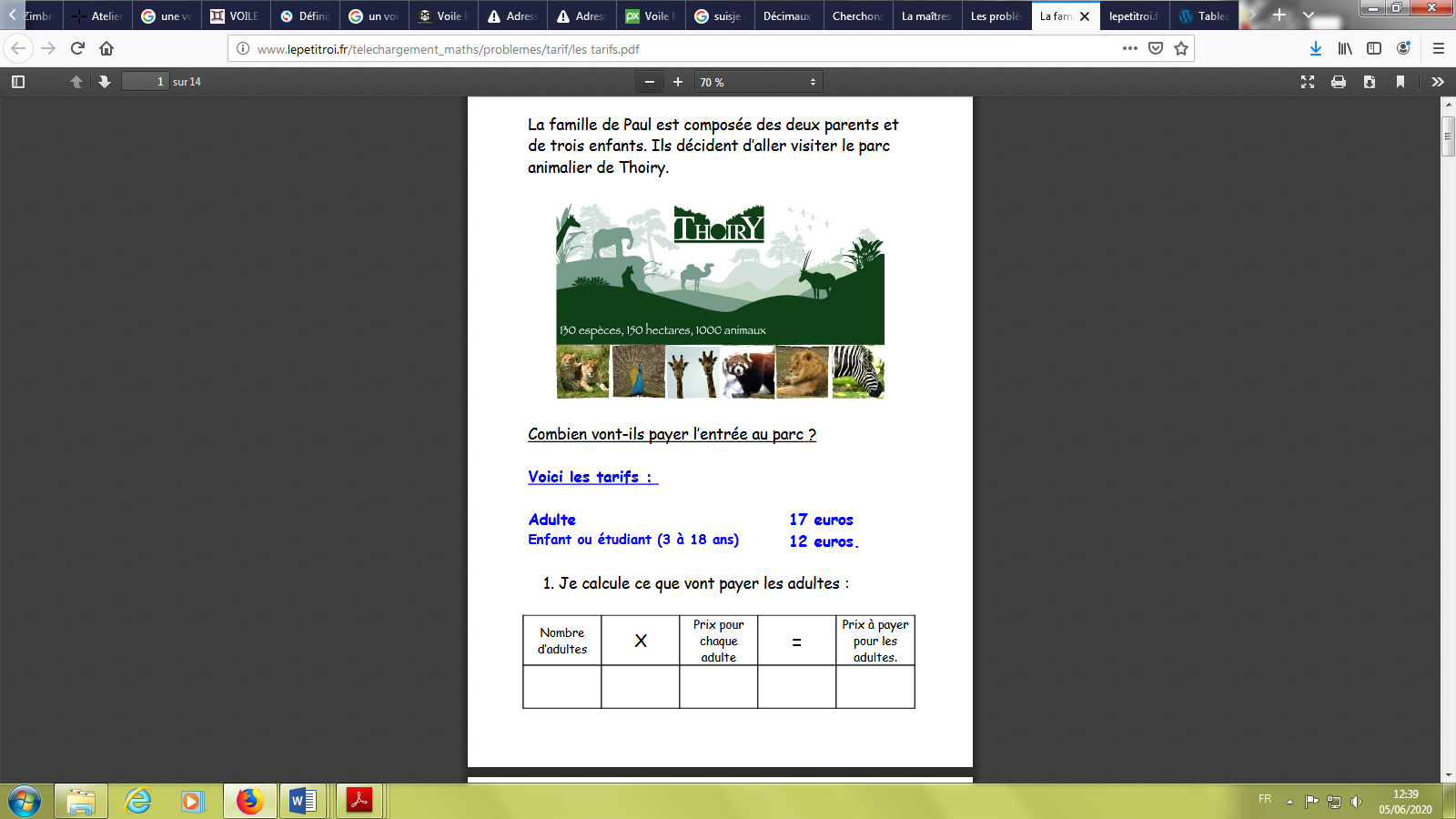 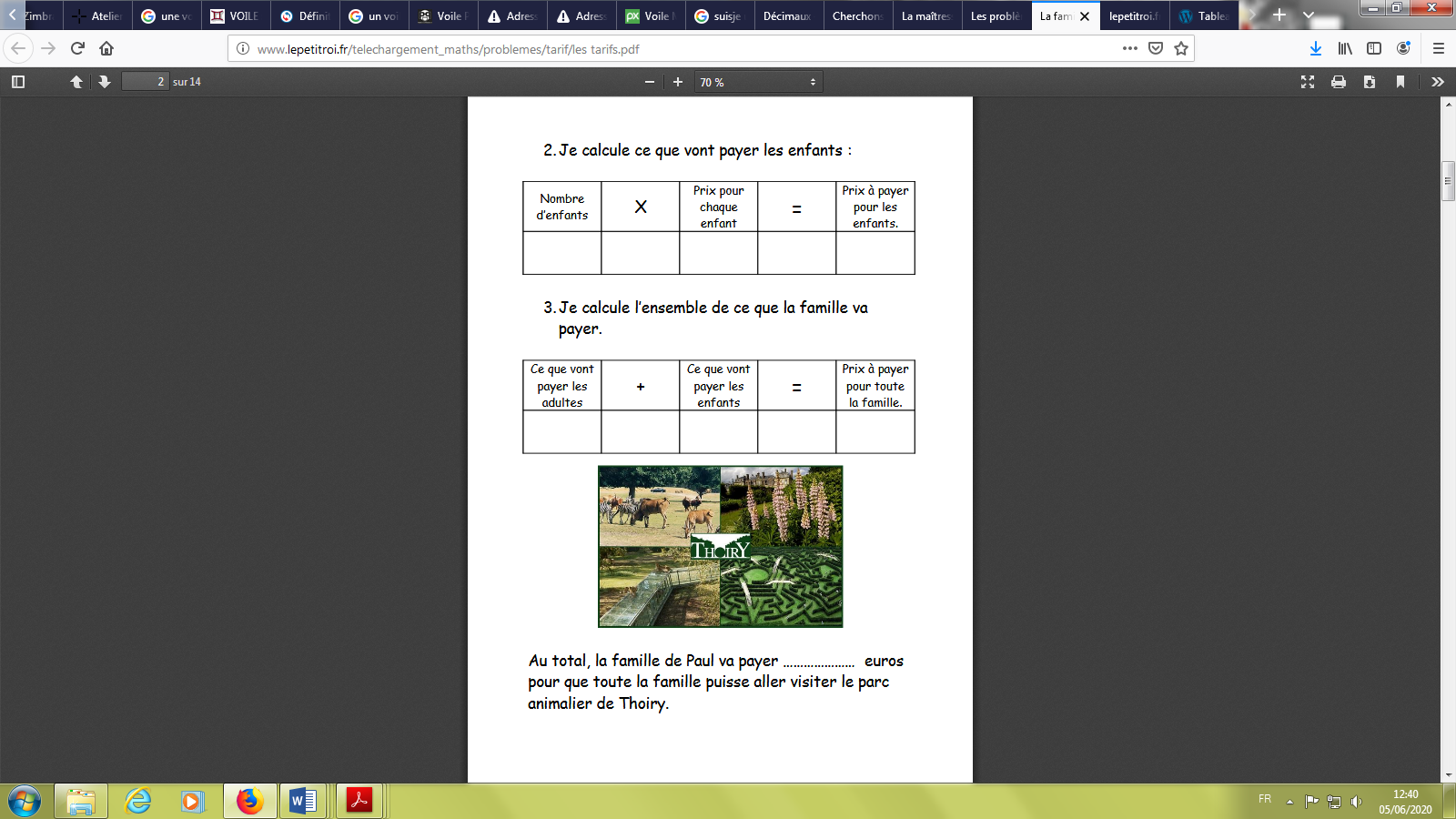 